SANDIWAY PRIMARY SCHOOL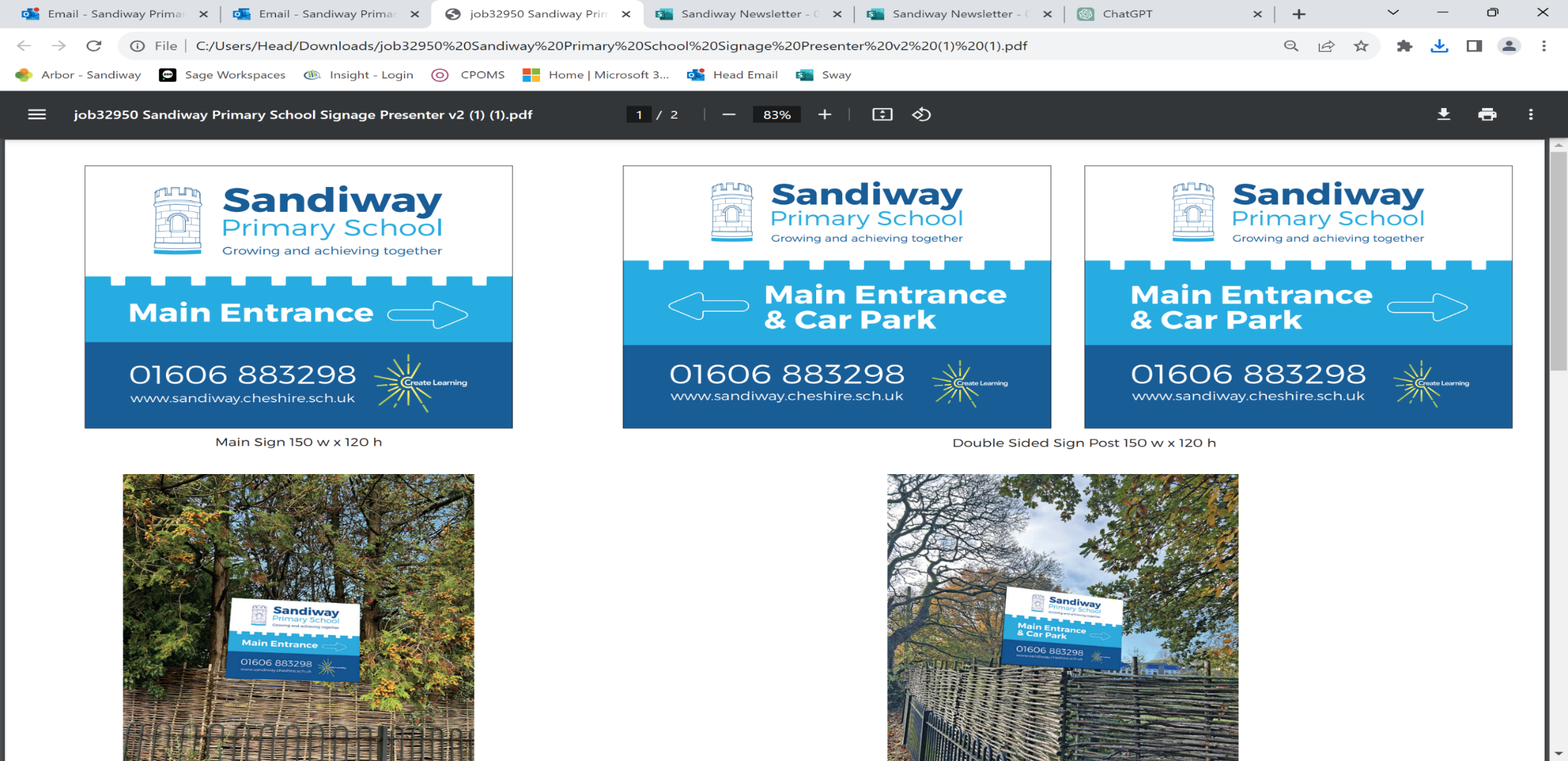 School Academic Results 2022 – 23RECEPTION GOOD LEVEL OF DEVELOPMENTSchool % achieving a good level of developmentNational % achieving a good level of developmentRECEPTION GOOD LEVEL OF DEVELOPMENT70%67%Y1 PHONICS SCREENINGSchool % achieving the pass markNational % achieving the pass markY1 PHONICS SCREENINGY190%79%Y1 PHONICS SCREENINGY2 Retake33% (1 of 3)89%OUTCOMES FOR PUPILS AT THE END OF KS1School % achieving the expected levelNational % achieving the expected levelSchool % achieving greater depthNational  % achieving greater depthKS1 READING90%68%10%19%KS1 WRITING68%60%0%8%KS1 MATHEMATICS84%70%10%16%OUTCOMES FOR PUPILS AT THE END OF KS2School % achieving the expected levelNational % achieving the expected levelSchool % achieving greater depthNational % achieving greater depthKS2 READING87%73%52%29%KS2 WRITING84%71%6%13%KS2 MATHEMATICS87%73%19%24%KS2 READING, WRITING & MATHEMATICS COMBINED81%59%6%8%KS2 GRAMMAR, PUNCTUATION & SPELLING84%72%42%30%AVERAGE SCALED SCORESchoolNationalREADING108105.1MATHS106104.2Grammar, Punctuation and Spelling106105PROGRESS MEASURES: KS1- KS2SchoolREADING2.74WRITING-0.11MATHS0.99